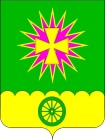 АДМИНИСТРАЦИЯ Нововеличковского сельского поселения Динского района                                                        ПОСТАНОВЛЕНИЕот 10.04.2020							                                  № 74станица НововеличковскаяО внесении изменений в постановление администрации Нововеличковского сельского поселения Динского района от 05.11.2019 № 241 «Об утверждении порядка применения в 2020 году бюджетной классификации Российской Федерации в части, относящейся к бюджету поселения»В соответствии со статьями 20, 21 Бюджетного кодекса Российской Федерации, Приказом Минфина России от 6 июня 2019 г. N 85н
"О Порядке формирования и применения кодов бюджетной классификации Российской Федерации(с изменениями), их структуре и принципах назначения",                          п о с т а н о в л я ю:Внести в приложение 1 «Правила применения кодов целевых статей классификации расходов бюджета поселения» к порядку применения в 2020 году бюджетной классификации Российской Федерации в части, относящейся к бюджету поселения следующие изменения:После абзаца «По данной целевой статье отражаются расходы на осуществление отдельных муниципальных полномочий по распоряжению земельными участками, собственность на которые не разграничена.»Добавить абзац «По данной целевой статье отражаются расходы по приобретению недвижимости в муниципальную собственность.»2. Контроль за выполнением настоящего постановления  оставляю за собой.3. Настоящее постановление  вступает в силу со дня его подписания.Исполняющий обязанностиглавы Нововеличковскогосельского поселения							           И.Л.Кочетков03 2 00 00000Осуществление отдельных муниципальных полномочий по распоряжению земельными участками, собственность на которые не разграничена03 3 00 00000Приобретение недвижимости в муниципальную собственность